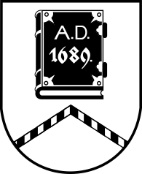 ALŪKSNES NOVADA PAŠVALDĪBADZĪVOKĻU KOMISIJADārza iela 11, Alūksne, Alūksnes novads, LV – 4301, tālrunis 64381496, e-pasts dome@aluksne.lvĀRKĀRTAS SĒDES PROTOKOLSAlūksnē2024. gada 31. janvārī									Nr. 3Sēdi sāk plkst. 10.00, sēdi beidz plkst. 10.30Sēdi vada: Dzīvokļu komisijas priekšsēdētāja vietniece Evita BONDARESēdi protokolē: Centrālās administrācijas domes sekretāre Everita BALANDESēdē piedalās komisijas locekļi:Evita BONDAREAnna GAILIŠARimma MELLENBERGA Sēdē nepiedalās:Daiga JURSA – pārejoša darbnespēja[..]Sēde pasludināta par slēgtu. Darba kārtība, pieņemtais lēmums un sēdes protokolā fiksētā sēdes dalībnieku diskusija netiek publiskota, pamatojoties uz Pašvaldību likuma 27.panta ceturto daļu, jo satur ierobežotas pieejamības informāciju.Sēdē izskatīts:1 jautājums par pašvaldībai piederošas dzīvojamās telpas izīrēšanu. Pieņemts lēmums izīrēt pagaidu dzīvojamo telpu.Sēdi beidz plkst. 10.30Sēdi vadīja			(personiskais paraksts)		E.BONDARESēdi protokolēja		(personiskais paraksts)		E.BALANDESēdē piedalījās 		(personiskais paraksts)		A.GAILIŠA				(personiskais paraksts)		R.MELLENBERGA	